招标公告为加强空压机2套项目规范化管理、降低采购成本，根据公司《招标及比价管理制度和程序》文件规定和“公开、公平、公正”的原则，我公司拟对北京红星股份有限公司六曲香分公司-空压机2套项目，面向社会公开招标。现发布招标公告，诚邀供应商参加，也欢迎公司全体员工推荐供应商。公告如下：一、项目名称：空压机2套二、项目地点：山西省晋中市祁县三、项目期限：2018-6-19——2018-9-30（从中标单位为我公司提供服务至服务结束）四、项目简介：1、空压机技术要求压缩机组1台压缩机组1台原装进口精过滤器 2件 原装进口精过滤器1件  吸附式干燥机  2台不锈钢储气罐 2台布局图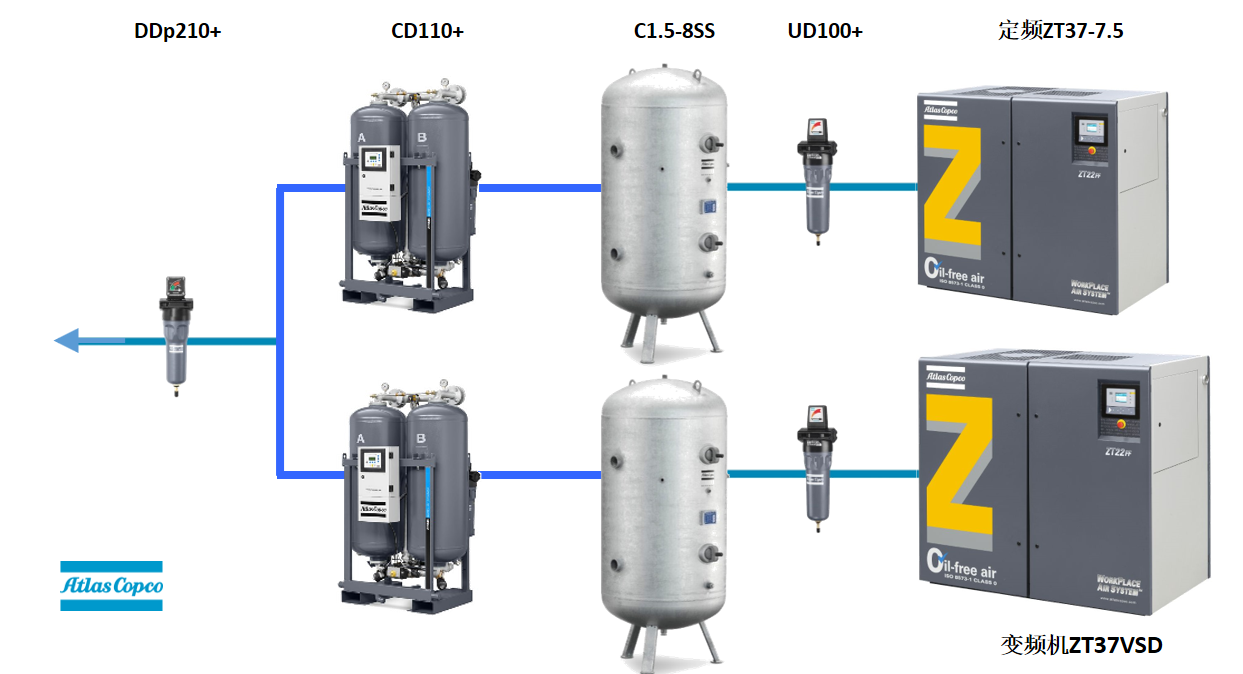 以上六曲香新厂空压机购置含管道安装。五、投标人资质要求：	注册资本：100万元（含）以上；基本资格要求：投标人应具有独立订立合同的法人资格；最近三年没有发生骗取中标、无未解决的行政处罚、无异常经营信息、严重违纪的不良行为；经营状况良好，近1年有2项及以上大型项目经验的优先；行业基本资质要求： 无 资格预审资质文件的组成企业基本资质材料：附件（1）营业执照（副本）（三证合一）附件（2）一般纳税人相关证明附件（3）银行开户许可证其他材料：附件（4）法定代表人授权委托书；附件（5）代理人身份证明附件（6）法人身份证明；行业基本资质材料：附件（7） 无 注：以上资质文件全部提供经营资质类有效版本，全部资料复印件应加盖本企业公章（红章）；现行合作供应商须按要求提供相应的资质文件；其他要求：所有资质文件一式三份；资质文件全部装订整齐，在公告期7月4日结束前，邮寄至我公司指定地点、指定接收人处；将资质文件组成里附件（1）～（7）项所列资质文件盖红章扫描件在公告期7月4日结束前发送至我公司指定邮箱。七、开票要求：开具正规增值税专用发票（税率：16%），抬头与注册名称一致，不得中途更改，若有更改公司，我司有权终止合同；八、保证金要求：投标人资质经我公司法务部门资格预审合格后，在考察期结束后（7月13日16:00前）支付投标保证金2万元；未支付保证金的投标人，视为放弃投标资格；招标结束后，投标人投标保证金在15个工作日内无息退回投标人账户。保证金收取账户：公司名称：北京红星股份有限公司六曲香分公司开户行名称：中国工商银行晋中分行祁县工行开户行账号： 0508012509200002846注：现行合作供应商须按要求支付不同项目的保证金。如确定中标，则按上述要求退还投标保证金；九、其他要求：投标人应为单一独立主体，本次招标不接收联合体投标；十、公告期：  公告之日起至2018年7月4日 16:00时；十一、考察期：考察时间：7月5日-7月11日；考察内容：①书面审核资质文件；实地或电话考察；③招标人认为有必要核实、确认的其他事项。十二、投标期：投标文件制作7月12日- 7月20日资质审核合格后发送招标文件和报价单;中标原则为综合评分原则。开标不需要供应商到达现场，保持电话畅通，投标文件邮寄到我方指定接收人，接收人联系方式及地址参照本公告第十四条。报价单：①报价单需将 “报价含税单价、报价人、报价日期、联系电话等项目”填写齐全，并加盖公章（红章）。报价单需对本次全部项目进行报价，部分报价视为无效报价；报价单与投标文件分别密封，于7月20日前递交。（封皮及密封条参考附件（8））十三、开标期暂定7月24日，具体日期招标方另行确定。十四、联系方式：投标文件接收人邮箱及地址联 系 人：王茜联系电话：010-51202729邮箱：  wq@redstarwine.com邮寄地址：（北京红星股份有限公司）北京市怀柔区怀柔镇红星路1号办公楼301室项目技术咨询联系人技术联系人：彭兴永联系电话：13716859925公告发布单位：北京红星股份有限公司公告发布日期：2018年6年19日   附件（1）：投标单位-企业营业执照副本附件（2）：投标单位-一般纳税人相关证明附件（3）：投标单位-银行开户许可证附件（4）：法定代表人授权书本授权书声明：注册于      （国家或地区的名称）  的  （公司名称）    （法定代表人姓名、职务）    代表本公司授权    （单位名称）       （被授权人的姓名、职务）    为本公司的合法代理人，就                       （项目名称）投标，以本公司名义处理一切与之有关的事务。	本授权书于年月日签字生效， 特此声明。法定代表人签字：            被授权人签字：              投标意向人名称（加盖公章）： 联系地址：            被授权人联系方式：          被授权人邮箱：          附件（5）：代理人身份证明（身份证复印件）附件（6）：法定代表人身份证明书兹证明 为我单位法定代表人（授权人），身份证号为  ，我公司确认其以下签章是真实有效的。法定代表人   签章（样本）单位公章：                             法定代表人签章：附件（7）：行业基本资质材料附件（8）投标文件封皮示例：（封皮贴于密封袋外）投标 文 件致：北京红星股份有限公司                               项目  投标文件项目名称：投标单位：（盖章）法定代表人或其委托代理人：（签字或盖章）投标报价封皮示例：（封皮贴于密封袋外）报 价 单致：北京红星股份有限公司                               项目  报价单项目名称：投标单位：（盖章）法定代表人或其委托代理人：（签字或盖章）在开标前不得提前拆封密封条粘于密封袋开口处并盖骑缝章产品名称箱式低噪声无油旋齿空气压缩机                                                                         单位                 产品型号ZT37-7.5（参考）集成干燥机 否排气量5.8m³/min最大工作压力7.5bar电机功率37kw噪声等级65dB(A)空气含油量0ppm操作面板电脑控制器传动方式齿轮传动冷却方式风冷                                                                                                         电源 400V/3PH/50HZ电源防护等级IP55电源绝缘等级F外形尺寸                            2005*1026*1880（参考）mm3重量1175（参考）kg接口尺寸	G 1 1/2"	inches产品名称原装进口箱式低噪声变频无油空气压缩机                                                                         单位                 产品型号ZT37VSD 8.6（参考）排气量（在7.5bar排气压力时）2.5～6.2m3/min最大工作压力8.6bar电机功率37kw噪声等级68dB(A)空气含油量0ppm操作面板电脑控制器MKV传动方式齿轮传动冷却方式风冷                                                                                                       电源 400V/3PH/50HZ电源防护等级IP54电源绝缘等级F外形尺寸                            2440*1026*1880（参考）mm3重量1432（参考）kg接口尺寸G 1 1/2"	inches产品名称原装进口精过滤器                                                                 单位                  制造商                        Atlas Copco（参考）单位                  产品型号UD100+空气处理量         6.0m³/min最大工作压力16bar 除油精度0.01mg/m3除尘精度0.01µm重量3.7（参考）kg外形尺寸   140*105*425（参考）mm接口尺寸 G 1"产品名称原装进口精过滤器                                                                单位                  制造商                           Atlas Copco（参考）单位                  产品型号DDp215空气处理量       12.9m³/min最大工作压力16bar 除尘精度1µm重量4.5（参考）kg外形尺寸 140*105*425（参考）mm接口尺寸 G 1 1/2"产品名称吸附式干燥机                                                                单位                 制造商                           Atlas Copco（参考）单位                 产品型号CD110+压力露点控制是空气处理量     6.6m³/min最大工作压力11bar 压力露点 -40℃平均再生空气损耗≤17%重量487（参考）kg外形尺寸  1062*677*1775（参考）mm接口尺寸DN40产品名称储气罐                                                               单位                                  制造商                          上海申江（参考）单位                                  产品型号C1.5-8 SS（参考）容积      1.5m³最大工作压力8bar 尺寸                                900 x 2513（参考）mm连接DN65mm材料S304 不锈钢重量268（参考）kg正面反面单位公章                                                                             法定代表人密               封               条法定代表人                                                                           单位公章年    月    日封